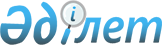 О внесении изменений и дополнений в некоторые указы Президента Республики Казахстан по вопросам Центральной избирательной комиссии Республики КазахстанУказ Президента Республики Казахстан от 21 апреля 2005 года N 1556



      В соответствии с подпунктом 2) 
 статьи 14 
 Конституционного закона Республики Казахстан от 26 декабря 1995 года "О Президенте Республики Казахстан" и пунктом 3 
 статьи 7 
 Закона Республики Казахстан от 23 июля 1999 года "О государственной службе" 

ПОСТАНОВЛЯЮ:





      1. Внести изменения и дополнения в следующие указы Президента Республики Казахстан:




      1) в 
 Указ 
 Президента Республики Казахстан от 11 ноября 1996 года N 3205 "Об утверждении Положения о Центральной избирательной комиссии Республики Казахстан" (САПП Республики Казахстан, 1996 г., N 44, ст. 424):




      в преамбуле слова "Указа Президента Республики Казахстан, имеющего силу Конституционного закона," заменить словами "Конституционного закона Республики Казахстан";




      в Положении о Центральной избирательной комиссии Республики Казахстан, утвержденном названным Указом:



      по всему тексту слова "Указом Президента Республики Казахстан, имеющим силу Конституционного закона," заменить словами "Конституционным законом Республики Казахстан";




      в пункте 8:



      подпункт 3) изложить в следующей редакции:



      "3) образует избирательные округа по выборам депутатов Мажилиса Парламента, определяет единую их нумерацию и публикует в средствах массовой информации;";




      в подпункте 5):



      после слова "действия" дополнить словом "(бездействие)";




      дополнить словами "проводит семинары с представителями политических партий по организации и проведению выборов; осуществляет международное сотрудничество в области избирательных систем;";




      в подпункте 6):



      после слов "их изготовления," дополнить словами "а также степень защищенности,";




      слова "образцы урн для голосования и" заменить словами "форму урн из прозрачного материала для голосования и образцы";




      дополнить словами "обеспечивает изготовление избирательных бюллетеней по выборам Президента и депутатов Парламента и маслихатов;";




      в подпункте 8):



      слова "и инициативные группы" исключить;




      слово "сообщения" заменить словом "сообщение";




      подпункт 9) дополнить словами ", периодически издает информационный бюллетень";




      в подпункте 14) слова ", а также выборы депутатов Сената при их переизбрании в соответствии с пунктом 2 статьи 51 Конституции" исключить;




      в подпункте 16):



      слово "членов" исключить;




      слова "их деятельностью;" заменить словами "соответствием их деятельности требованиям Конституционного закона Республики Казахстан "О выборах в Республике Казахстан".";




      дополнить предложением следующего содержания:



      "При выявлении нарушений Конституционного закона Республики Казахстан "О выборах в Республике Казахстан" обращается в орган, образующий избирательную комиссию, или в суд с заявлением о прекращении деятельности соответствующей избирательной комиссии;";




      дополнить подпунктами 17-1), 17-2), 17-3), 17-4) следующего содержания:



      "17-1) размещает на официальном web-сайте Центральной избирательной комиссии нормативные правовые акты по выборному законодательству, информацию о назначении и проведении выборов, а также о результатах подсчета голосов на прошедших выборах;



      17-2) ведет единый электронный Регистрационный реестр граждан - избирателей Республики Казахстан;



      17-3) при проведении выборов с использованием электронной избирательной системы проводит обучение членов соответствующих избирательных комиссий по ее применению;



      17-4) через средства массовой информации организует обучение населения по использованию электронной избирательной системы на выборах;";




      подпункты 18) и 19) исключить;




      подпункт 22) изложить в следующей редакции:



      "22) осуществляет другие полномочия в соответствии с законодательством Республики Казахстан.";




      пункт 16 изложить в следующей редакции:



      "16. Условия прохождения государственной службы сотрудниками аппарата Центризбиркома определяются законодательством о государственной службе, о труде, настоящим Положением и иными нормативными правовыми актами Республики Казахстан.";




      2) 


(Утратил силу - Указом Президента Республики Казахстан от 28 декабря 2007 года  


 N 501 


(вводится в действие с 1 января 2008 года).






      2. Правительству Республики Казахстан принять меры, вытекающие из настоящего Указа.




      3. Настоящий Указ вводится в действие со дня подписания, за исключением подпункта 2) пункта 1, который вводится в действие с 1 июля 2005 года.

 



      

Президент




      Республики Казахстан


					© 2012. РГП на ПХВ «Институт законодательства и правовой информации Республики Казахстан» Министерства юстиции Республики Казахстан
				